
Box 927, Bethel, AK  99559
(907)543-2608  (907)543-2639 FAX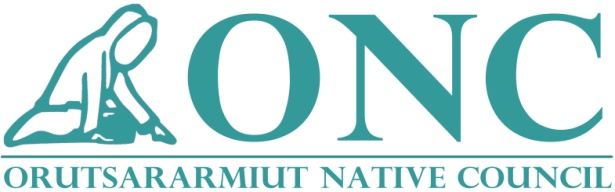 CHILDCARE DEVELOPMENT FUND PROGRAMPARENTS INFORMATIONThank-you for your interest in ONC’s Childcare Program. In order to determine eligibility, you must submit the following information along with the application:PARENTS INFORMATION:_____   Two recent check stubs from both parents or if you are single or if you just started             working a Employment of Verification filled out by your employer. _____    All income including, Permanent Fund Dividends, child support, TANF and any unemployment._____    Proof of your children’s (13 yrs. & under) immunization records for those in need             of childcare services._____    Verification that you were admitted into a program of study. (Educational, Vocational Training              High school, etc.)______  Copy of Birth Certificate______ Tribal enrollments or CIB cards for all children._____   Letter from OCS stating child is under foster care and the income for foster parent.______ Parents Responsibilities along with the agreementONCOrutsararmiut Native Council102-477 ProgramName___________________________ Date of Birth___/___/___ Social Security___/___/___ Male  FemaleAddress____________________________City_______________ State ___________ ZIP____________ Physical Address:____________________ Phone:____________Msg:____________Email:_______________________Parent/Guardian’s Name (If under 18 years of age) ________________________________________________________Marital Status:      Single          Married       Separated         Divorced          WidowedAre you a Veteran? NO   If no, Selective Service Registration Number:_____________ Date Verified:_______   N/A                                   YES  If yes, dates: from_______to_______  Discharge Date:___/___/___Branch:______________   Ethnic Background:Alaska Native or American Indian___________/___________                                                              Tribe               Enrollment NumberNative Hawaiian      Hispanic       African American        Caucasian         Other:_________________________Referred by:  Self/Walk-in  Social Services  Vocational Rehab  Other___________________________________Household: (list all household members including yourself)    NAME                                           DATE OF BIRTH          AGE           RELATIONSHIPHousehold Income:  (list all household members including yourself)    NAME                                           EMPLOYER                                      TOTAL MONTHLY INCOMEIn case of an EMERGENCY, Contact:NAME                                             ADDRESS                        PHONE      RELATIONSHIPEDUCATIONType of High School Attended:  BIA   TRIBAL   PRIVATE        PUBLIC  Where________________________________________  When:_________________________________HIGHEST GRADE COMPLETED:   1    2    3    4    5    6    7    8    9    10    11    12   13   14   15   16   17+          Check One:  High School Diploma       Still Attending                    No Longer Attending                     GED                                  Certificate of Attendance             Education Completed: List any Vocational and/or Colleges you have attended:Name of School:____________________________Mo/Yr:___/___ Type of Degree/Certificate_______________Name of School:____________________________Mo/Yr:___/___ Type of Degree/Certificate_______________Name of School:____________________________Mo/Yr:___/___ Type of Degree/Certificate_______________Have you ever received any of the following services?  NO     YES (If yes, check all that apply) BIA 	               Childcare           Job Corp                Military       Other ONC    	 Vocational         State JOBS            VeteransWhere, When, & Type of training:____________________________________________________________________                 REQUEST FOR CALENDAR YEAR _____ TO _____                   MAJOR_____________________________________NAME OF UNIVERSITY/COLLEGE  OR TRAINING INSTITUTION MAILING ADDRESS                                       CITY                                       STATE                            ZIP CODEPHONE NUMBER                                 FAXCOLLEGE LEVEL:  FRESHMAN    SOPHOMORE    JUNIOR    SENIOR    GRATUATE LEVELEXPECTED DEGREE:     CERTIFICATE      AA       BA        BS         MA    EXPECTED GRADUATION DATE? ______________________I PLAN TO LIVE:       ON CAMPUS        OFF CAMPUS          WITH FAMILY                                                                                                                _________________________________                                      _______________________             Signature                                                                                          DateLabor Force Status:  Please check your status and complete the information below.Employed full-time     Part-time      Self-employed      Unemployed: (No. of weeks) __________                                                                                                     Last hourly wage $ __________________Employer___________________________________ Occupation_________________________________HAS ALCOHOL OR DRUGS EVER CAUSED PROBLEMS FOR YOU AT WORK? YES  NO__________________________________________________________________________________________FROM____/____/____ TO ____/____/____ JOB TITLE: ___________________________________________EMPLOYER NAME & ADDRESS: ____________________________________________________________PHONE NUMBER: _________________________ SUPERVISOR NAME: ____________________________DUTIES AND RESPONSIBILITIES: _____________________________________________________________________________________________________________________________________________________ARE YOU ELIGIBLE FOR REHIRE? Yes    NoREASON FOR LEAVING: ____________________________________________________________________________________________________________________________________________________________FROM____/____/____ TO ____/____/____ JOB TITLE: ___________________________________________EMPLOYER NAME & ADDRESS: ____________________________________________________________PHONE NUMBER: _________________________ SUPERVISOR NAME: ____________________________DUTIES AND RESPONSIBILITIES: _____________________________________________________________________________________________________________________________________________________ARE YOU ELIGIBLE FOR REHIRE? Yes      No  REASON FOR LEAVING:______________________________________________________________________________________________FROM____/____/____ TO ____/____/____ JOB TITLE: ___________________________________________EMPLOYER NAME & ADDRESS: ____________________________________________________________PHONE NUMBER: _________________________ SUPERVISOR NAME: ____________________________DUTIES AND RESPONSIBILITIES:___________________________________________________________                                                                        __________________________________________________________________________________________ARE YOU ELIGIBLE FOR RE-HIRE?     Yes     No  REASON FOR LEAVING:____________________________________________________________________ONCOrutsararmiut Native Council            Check all of the items below which apply to you:           __Single; head of household			__Not in Labor Force           __Limited English Proficiency                               __Unemployed 15+ weeks           __Disabled Individual 				__Underemployed/Low Income           __Offender					__Public Assistance (Food Stamps, GA, etc)           __Reading Skills below 7th Grade Level		__TANF Recipient           __Math Skill below 7th Grade Level		__Pregnant/Parenting Teen           __Homelessness					__Substance/Alcohol Abuse           __Lack Significant Work History			__Treatment/CounselingHave you ever been convicted of any crimes involving alcohol or drugs?  If yes, When?__________________________Have you ever been convicted of a felony?  If yes, explain:________________________________________________Are you currently on probation or parole?  Yes        NoProbation / Parole Officer:______________________________ Phone #______________________________________Are you scheduled for any substance abuse treatment?  If yes, when?_________________________________________Check any skills you may have: Accounting             Mechanical               Maintenance                   Clerical                   Painting Welding                  Cashier                      Food Service                  Carpentry               ReceptionistOther:_______________________________________________________________________________________________________________________________________________________________________________________________What is your Career Goal?_______________________________________________________________________________________________________________________________________________________________________________________________Do you prefer to work by yourself or with others?______________________________________________________________________________________________________________________________________________________________________________________________List any tools and/or office equipment have you used?_______________________________________________________________________________________________________________________________________________________________________________________________                   ONCOrutsararmiut Native CouncilPlease check all that apply to your immediate needs:Student Services:                                    Higher Education:                                 Employment Services: Tutorial Services             		 Assessment/Evaluation		 Career Counseling    Career Counseling			 Career Counseling			 Employment Preparation College entrance support 		 Financial Aid			 Job Search Activities ACT/SAT testing fees		 Financial Resources			 Work Experience Summer Youth E&T 		 Internship Information		 Direct Employment Literacy Gain			 Vocational Training			/  / On The Job Training  Numeracy Gain          Childcare Assistance:				 Parent Application Process            		  Provider Registration (baby-sitter)   	 Vocational rehabilitation services are available for individuals with disabilities.Do you require these services?  Yes   No      Referral Date:____________________________In order to activate the application process and determine eligibility, you must provide additionaldocuments.  Please see the following 102-477 staff for assistance:102-477 Programs Director:  Forrest Jenkins477 Specialist:  Diane TyppoBETHEL RESIDENCY & TRIBAL AFFLIATION FORMPRINTED NAME                                                                                     MAIDENSOCIAL SECURITY NUMBERARE YOU A BETHEL NATIVE CORPORATION SHAREHOLDER OR A DESCENDANT OF A SHAREHOLDER?    YES    NOARE YOU AN ONC TRIBAL MEMBER?        YES      NOIF YES, PLEASE LIST YOUR ONC TRIBAL ENROLLMENT NUMBER__________________.I HAVE BEEN A  RESIDENT SINCE  ____/____/____.I CERTIFY THAT THE INFORMATION LISTED ABOVE IS TRUE AND CORRECT TO THE BEST OF MY KNOWLEDGE.___________________________________                         ________________________SIGNATURE                                                                                  DATE                                                        ONC’S PL 102-477 PROGRAM                                                 RELEASE OF INFORMATION FORM                                                                                         Date:________________________To Whom It May Concern:I,_______________________________________, authorize and request the release of any and all information necessary to verify or determine my eligibility for participation in programs offered by Orutsararmiut Native Council’s PL102-477 Programs.  Agencies which may be contracted, but are not limited to are:  Employers, State of Alaska Division of Public Assistance, Unemployment Offices Social Security Administration, Retirement Agencies, Banks, etc._____________________________________        __________________________ Signature                                                                  Social Security NumberGRIEVANCE/APPEAL PROCEDUREORUTSARARMIUT NATIVE COUNCILP.O. STUDENTS MAY APPEAL THE DECISION OF ANY PROGRAM DIRECTOR IF DENIED FUNDING OR DISSATISFIED WITH THE AMOUNT OF THE AWARD OF FEELS DISCRIMINATED AGAINST, BY WRITING A LETTER WHICH DEFINES THE REASON (S) WHY THE APPLICANT BELIEVES THE DECISION IS UNSATISFACTORY.  APPEALS AND GRIEVANCES SHOULD FIRST BE ADDRESSED TO ONC’S EXECUTIVE DIRECTOR.  IF THE APPLICANT IS DISSATISFIED WITH THE DECISION OF THE EXECUTIVE DIRECTOR, THE APPEAL OR GRIEVANCE SHOULD THEN BE ADDRESSED TO ONC’S EDUCATION EMPLOYMENT AND TRAINING AND RELATED SERVICES COMMITTEE WHICH CONSISTS OF THREE (3) ONC BOARD MEMBERS, THE DECISION OF THE EDUCATION, EMPLOYMENT AND TRAINING AND RELATED SERVICES COMMITTEE SHALL BE FINAL.ORUTSARARMIUT NATIVE COUNCILCHILDCARE DEVELOPMENT FUNDChildcare is requested for the following child(ren):Name:_________________________________DOB:_________________________________________________________________________________________________________________________________________________________________________________________________________________________________________________________________________         ______________________________________________Childcare Options:_____________________________________________________________Center Based:                           Family/In Home:______________________________________I am requesting:________________________________________________________________Full-Time:                                 Part-Time:___________________________________________Period of Service:___________________________________________________________________________From Date:                                      Date To:______________________________________________________Hours From:                                    Hours To: ____________________________________________________I am requesting Childcare to engage in the following activity:________________________________________Employment:                                    Training:_____________________________________________________Education:                                         In-patient Training:____________________________________________Others:___________________________________________________________________________________Describe:___________________________________________________________________________________________________________________________________________________________________________________________________________________________________________________Official Use OnlyEducation, Employment, Training and Related Services:     APPROVED                                                   DISAPPROVED                                                                                                 ExplainI certify that the individual has met the                                __________________________Application requirements and, based on                              ___________________________All the information received through the                             ___________________________Intake process, this person is eligible for                             ___________________________Education, Employment, Training and                                ___________________________Related Services funding.                                                         __________________________________________________________________                        __________________________477 Specialist                                                                                Date Additional Comments:____________________________________________________________________________________________________________________________________________________________________EMPLOYMENT VERIFICATION										Today’s Date:________________Applicant Name: 												Mailing Address: 												City: 					      State: 				     Zip Code: 			Telephone: 				      SS#: ________ - ______ - ________       Birth Date: 			Date of Hire: 				      Organization: 							   To Be Completed By Employer   Employee’s Job Title / Position: 										Date of Hire: 					Is this person still employed?	 Yes		 NoIf yes, is this a permanent full time job? 	 Yes		 NoStarting Wages: $ 				 Hourly	 SalaryCurrent Wages: $ 				 Hourly	 SalaryIf no longer employed by you, was this person	 Terminated	 Voluntarily QuitIf no longer employed by you, what was the last day of employment? 					Is this person eligible for rehire?		 Yes		 NoReason for separation: Supervisor’s Name: 								 		Title: 								Phone: 						Address: 															PO Box					City			State		Zip CodeEmployers Signature								Date Orutsararmiut Native Council  P.O. Box 927  Bethel, Alaska 99559  Phone (907) 543-2608  Fax (907) 543-2639 Applicant Identification                                      Case Number:Application Data123456781234567812CURRENT  INFORMATION (HIGHER EDUCATION/VOCATIONAL TRAINING STUDENTS)STATEMENT OF PURPOSE: I CERTIFY THAT THE INFORMATION PROVIDED IN THIS APPLICATION IS TRUE AND CORRECT TO THE BEST OF MY KNOWLEDGE. I AUTHORIZE THE RELEASE OF ANY INFORMATION NEEDED BY ONC IN ORDER TO COMPLETE MY SCHOLARSHIP APPLICATION PACKAGE.  I CERTIFY THAT ANY FUNDING THAT I DO RECEIVE WILL GO SOLELY TOWARDS MY EDUCATIONAL EXPENSES.  I UNDERSTAND THAT IT IS MY RESPONSIBILITY TO PROVIDE ONC WITH AN OFFICIAL TRANSCRIPT AFTER EACH TERM THAT I AM FUNDED.   I WILL RECEIVE A GPA OF 2.0 OR ABOVE AND MAINTAIN A MINIMUM OF 12 CREDIT HOURS PER TERM.  I UNDERSTAND THAT IF I FAIL TO MAINTAIN THE ABOVE MINIMUM STANDARDS, I WILL BE PLACED ON PROBATIONARY STATUS FOR THE NEXT TERM.  IF, WHILE ON PROBATION, I STILL DO NOT MEET 2.0 GPA/12 CREDIT MINIMUM, I WILL NO LONGER BE ELIGIBLE FOR 477 FUNDING FROM ONC UNTIL I COMPLY WITH THE ACADEMICALLY REQUIRED STANDARDS. EMPLOYMENT HISTORY (ALL APPLICANTS)Barriers to Education, Training, or Employment Certification of ApplicationI certify that the information provided is true to the best of my knowledge.  I am aware that the information provided is subject to review and verification and that I may have to provide additional information. I authorize Orutsararmiut Native Council to share this information for the purpose of assisting me in obtaining assistance, training, education, or employment.________________________________________________                                 _________________________________Applicant’s Signature                                                                                              Date ________________________________________________                                _________________________________ Parent or Guardian Signature                                                                                  DateEmployment Goals and Interests Education, Employment, Training, and Related ServicesA reproduction of this release is as valid as the original; to be used indefinitely for the present and all future income verifications.